Photos 2017Portugal 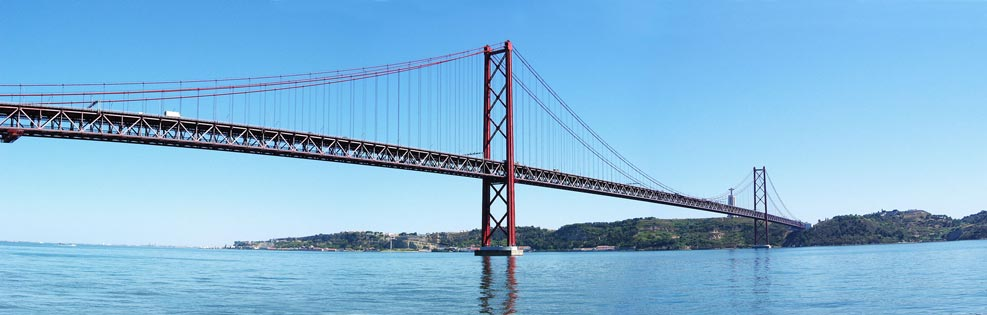 2018Portugal 2018Portugal 2018Portugal 201818 Mars    LISBOA19 Mars       SINTRA19 Mars       SINTRA20 Mars             SURFDépart à l’aéroport de Zaventem à :04H45Balade dans le Centre Historique de Lisbonne. Logement à Ericeira.Journée devouée à explorer le Patrimoine Unesco de Sintra : Palácio da Pena, Quinta da Regaleira, Cabo da Roca. Balade dans la forêt. Journée devouée à explorer le Patrimoine Unesco de Sintra : Palácio da Pena, Quinta da Regaleira, Cabo da Roca. Balade dans la forêt. Journée de surf dans une des plages d’Ericeira, ou voyage à l’intérieur du pays en passant par : Obidos, Alcobaça et Nazaré.21 Mars        BELÉM22 Mars   NAZARÉ22 Mars   NAZARÉ23 Mars       LISBOAVisite des monuments associés aux découvertes maritimes : Torre de Belém, Mosteiro dos Jerónimos…Fin de soirée à Cascais.Journée de surf dans une des plages d’Ericeira, ou voyage à l’intérieur du pays en passant par : Obidos, Alcobaça et Nazaré.Journée de surf dans une des plages d’Ericeira, ou voyage à l’intérieur du pays en passant par : Obidos, Alcobaça et Nazaré.Visites : Musée des Azulejos L’Oceanarium de Lisbonne.Arrivée à Zaventem à :23H40Recommandations : Un peu d’argent de poche est souhaitable. Prévoir des chaussures de marche et des vêtements appropriés. Crème solaire.Recommandations : Un peu d’argent de poche est souhaitable. Prévoir des chaussures de marche et des vêtements appropriés. Crème solaire.Recommandations : Un peu d’argent de poche est souhaitable. Prévoir des chaussures de marche et des vêtements appropriés. Crème solaire.Recommandations : Un peu d’argent de poche est souhaitable. Prévoir des chaussures de marche et des vêtements appropriés. Crème solaire.Informations utiles :Informations utiles :LIENS :LIENS :Les vols : Aller:      TP 611 G 18MAR 7 BRULIS HK36 0445 0615 0755              Retour:  TP 612 G 23MAR 5 LISBRU HK36 1825 1955 2340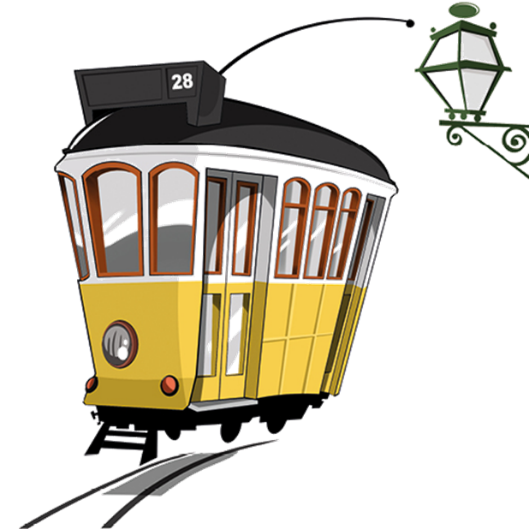 Les professeurs :               Mme. Sabine Lafrogne               Mr. Frank Avignon	               Mr. António PereiraTel : 02/8319428Email : santosan@teacher.eursc.euLe logement :      00351 261 867 182Email: info@amarhostel.comLes vols : Aller:      TP 611 G 18MAR 7 BRULIS HK36 0445 0615 0755              Retour:  TP 612 G 23MAR 5 LISBRU HK36 1825 1955 2340Les professeurs :               Mme. Sabine Lafrogne               Mr. Frank Avignon	               Mr. António PereiraTel : 02/8319428Email : santosan@teacher.eursc.euLe logement :      00351 261 867 182Email: info@amarhostel.comhttps://www.facebook.com/AmarHostelhttp://whc.unesco.org/fr/list/723/http://whc.unesco.org/fr/list/263/https://fr.wikipedia.org/wiki/%C3%93bidoshttps://www.oceanario.pt/enhttp://www.museudoazulejo.gov.pt/https://www.hippotrip.com/en/https://www.facebook.com/AmarHostelhttp://whc.unesco.org/fr/list/723/http://whc.unesco.org/fr/list/263/https://fr.wikipedia.org/wiki/%C3%93bidoshttps://www.oceanario.pt/enhttp://www.museudoazulejo.gov.pt/https://www.hippotrip.com/en/